      Ali  ona ekmek al.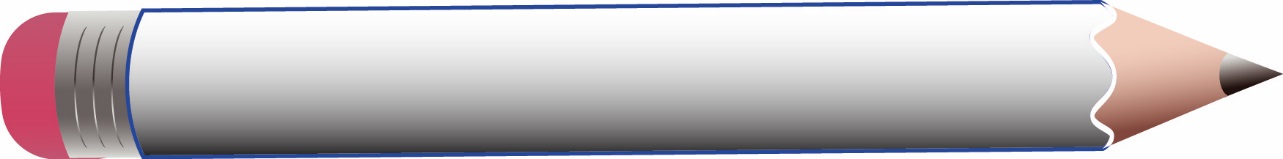 